GUÍA  DE CIENCIAS N° 2El esqueleto y los músculos del cuerpo humano.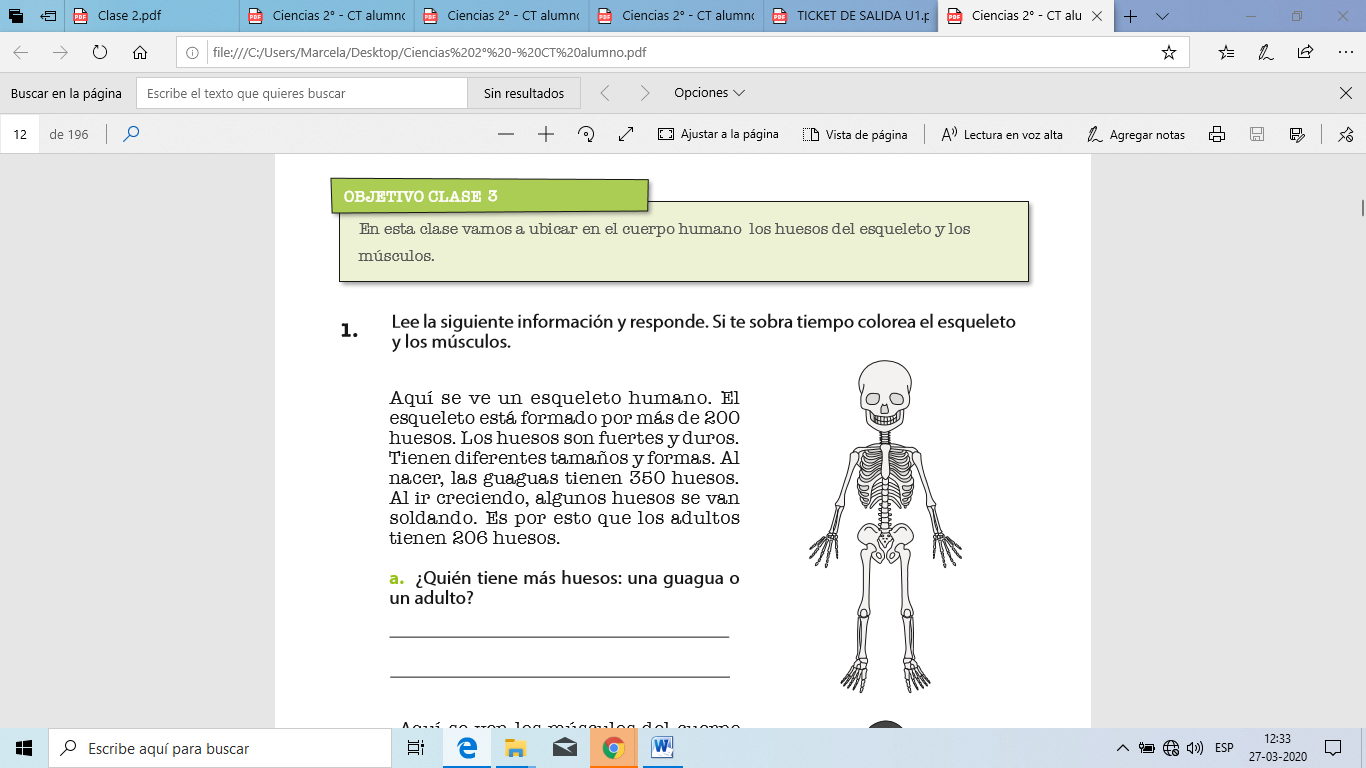 Lee la siguiente información y responde. 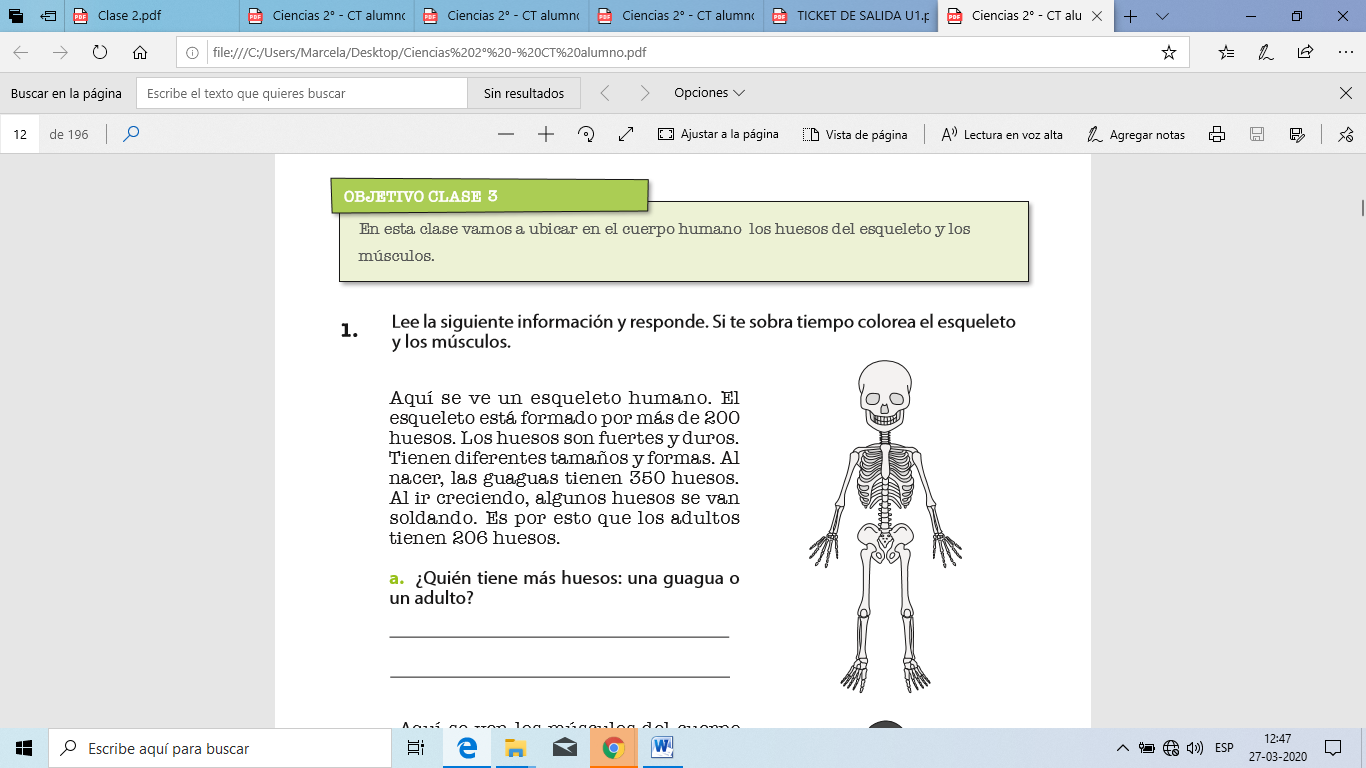 	     Aquí  se  ve  un  esqueleto humano    El               esqueleto está formado por más de  200                huesos. Los huesos son fuertes y duros.               Tienen diferentes tamaños y formas.   Al               nacer, las guaguas tienen 350 huesos.               Al ir creciendo, algunos huesos  se   van               soldando. Es por  esto  que  los  adultos               tienen 206 huesos.1.- ¿Quién tiene más huesos: una guagua un adulto?      _______________________________________________________________________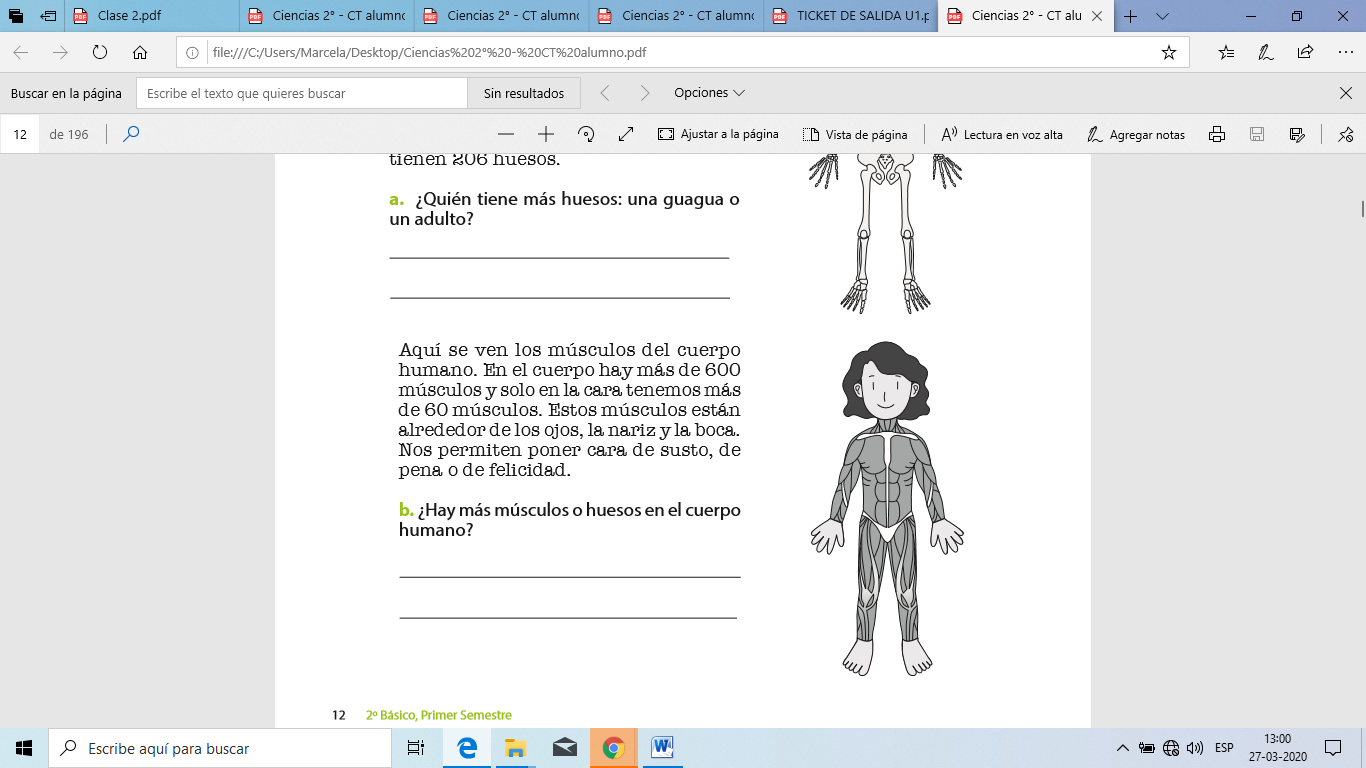 	 Aquí  se  ven  los músculos  del  cuerpo                     humano.  En  el  cuerpo hay más de 600           	músculos y solo en la cara tenemos más	de  60  músculos.  Estos músculos están	alrededor de los ojos, la nariz y la boca.                     Nos  permiten  poner  cara  de  susto, de                     pena o de felicidad. 2.- ¿Hay más músculos o huesos en el cuerpo humano?        ____________________________________________________________________Observa la siguiente lámina: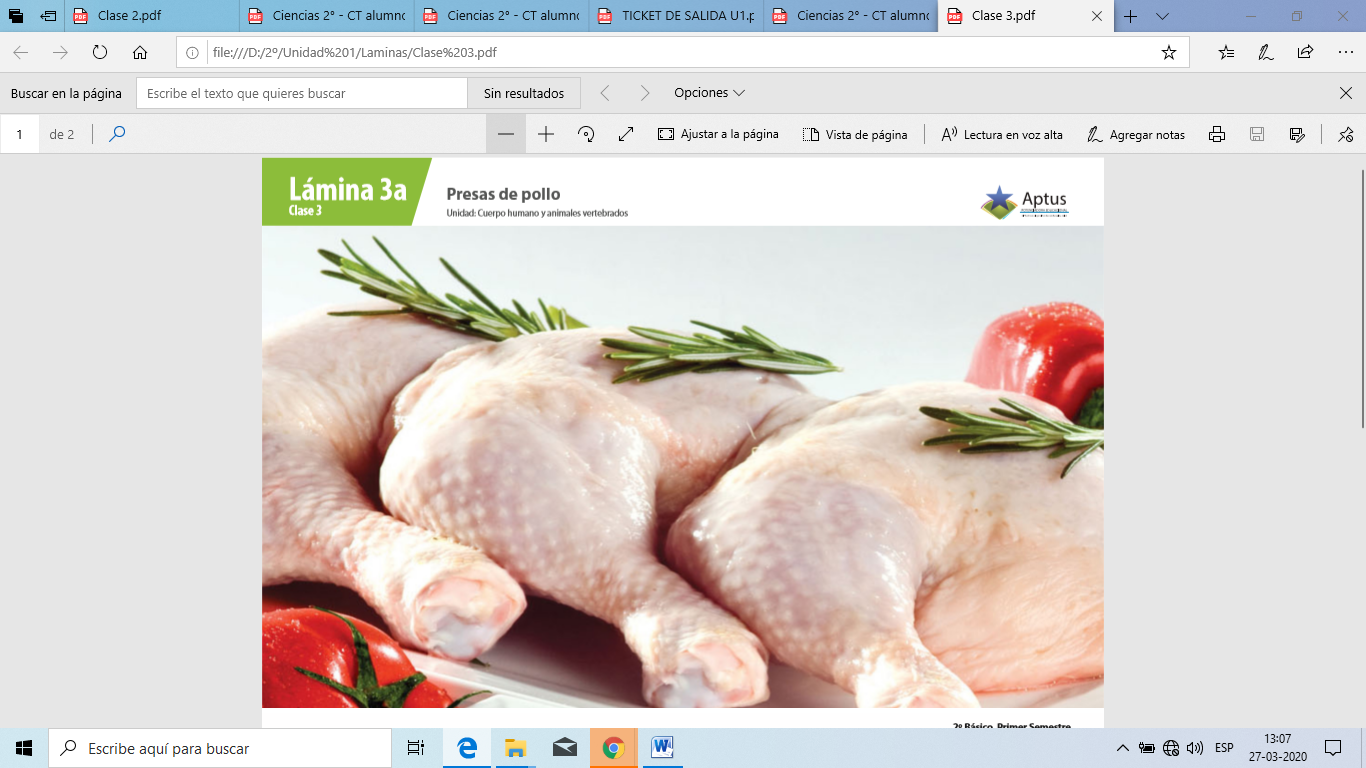 1.- ¿Has comido pollo últimamente?_____________________________________________________________________________2.- ¿Qué es una presa de pollo?_____________________________________________________________________________3.- ¿En qué se parece una presa de pollo con alguna parte del cuerpo?____________________________________________________________________________________________________________________________________________________________Aprenderemos: ¿Dónde se ubican los huesos del esqueleto y los músculos en el cuerpo humano.Observa la siguiente lámina: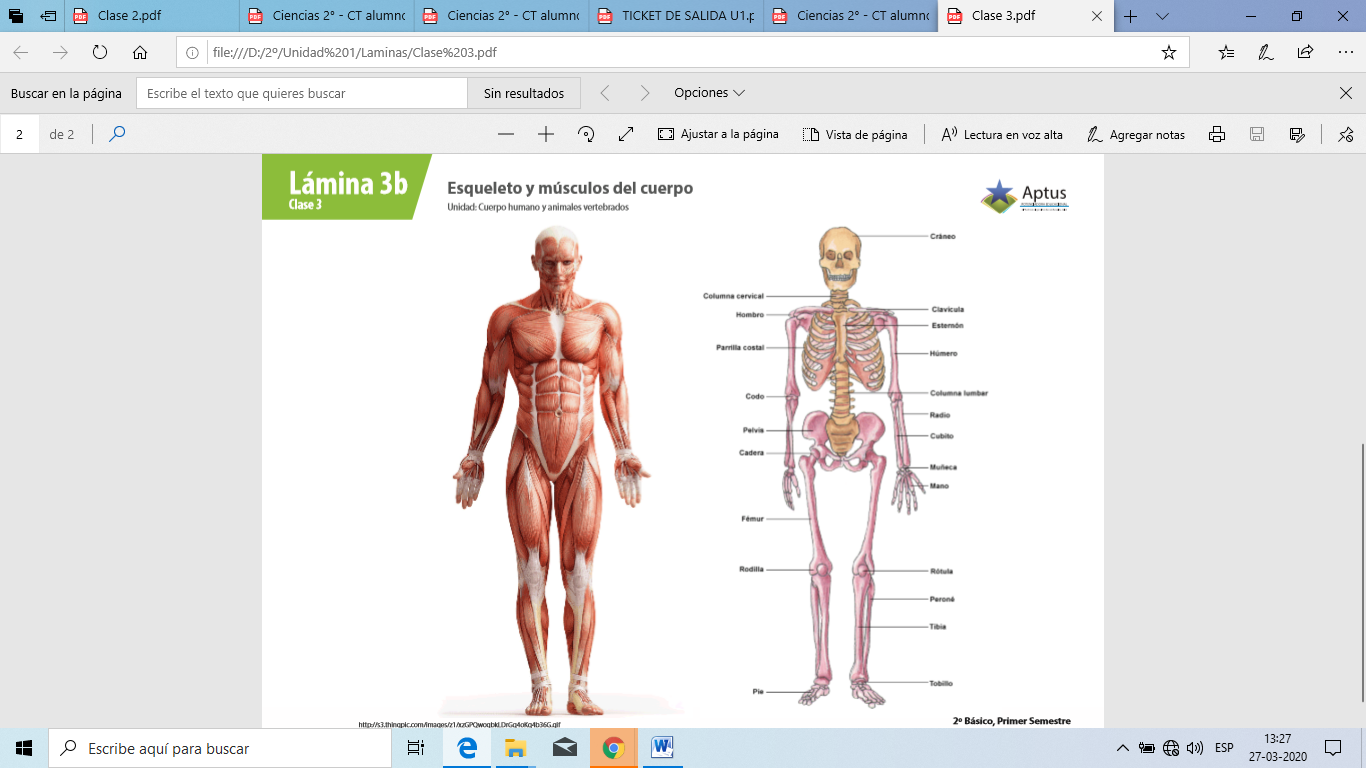 Contesta las siguientes preguntas según lo leído en el texto anterior.4.- ¿Qué es el esqueleto humano?  ___________________________________________________________________________________________________________________________________________________________5.- ¿Dónde se ubican los músculos?____________________________________________________________________________________________________________________________________________________________6.- ¿Dónde se ubica el cráneo?______________________________________________________________________________7.- ¿Dónde se ubican las costillas?______________________________________________________________________________8.- ¿Dónde se encuentra la columna vertebral?______________________________________________________________________________9.- Completa las oraciones sobre los huesos del esqueleto. Luego corta el recortable y pega el esqueleto sobre la lengüeta lateral.a.- El esqueleto está formado por todos los _________________________________ del cuerpo.                                                                                           (músculos / huesos)b.- Los huesos están rodeados por _______________________________________ del cuerpo.                                                                         (el esqueleto / los músculos)c.- Los huesos se ubican ________________________________________________________.                                             (en todo el cuerpo/solamente en las extremidades del cuerpo)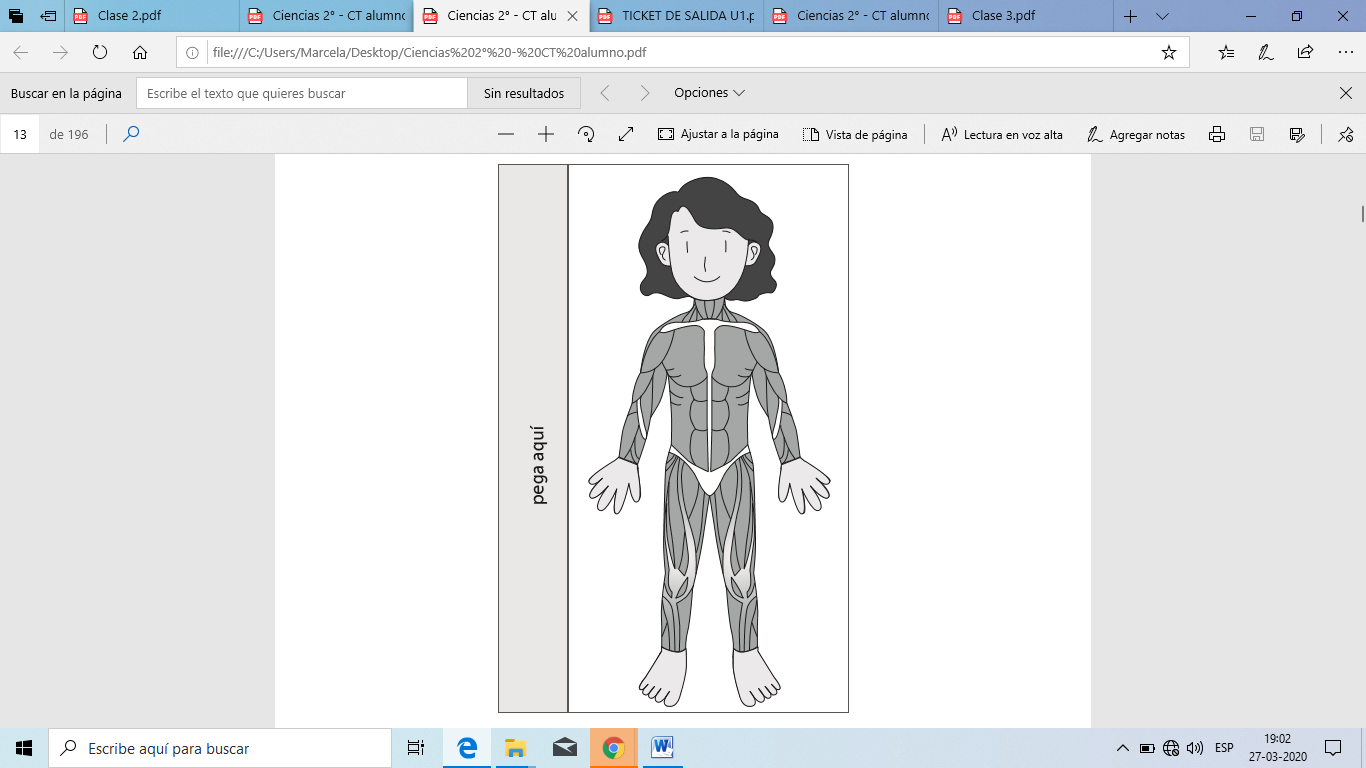 10.- Completa las oraciones sobre los músculos. Luego corta el recortable y pega los músculos sobre la lengüeta lateral (no pegar todo el dibujo solo la orilla).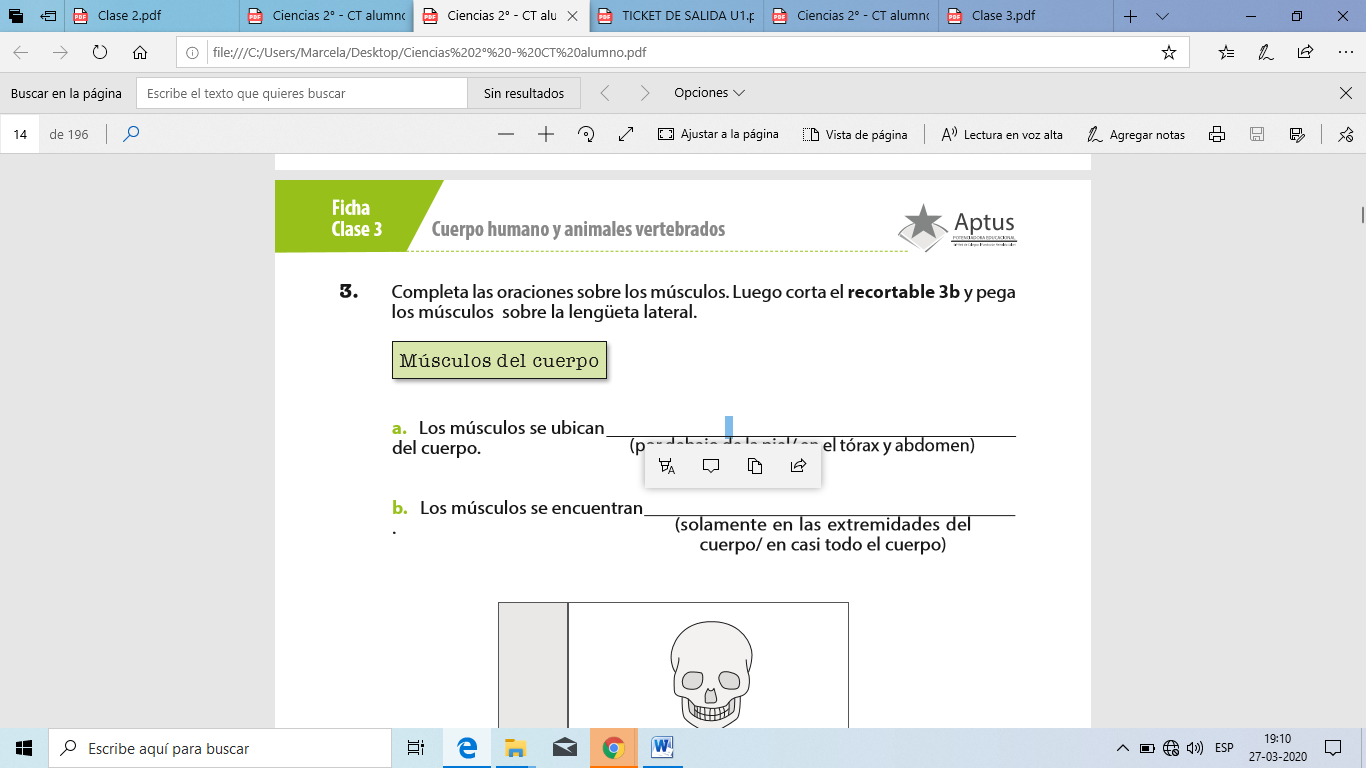 a.- Los músculos se ubican ______________________________________________ del cuerpo.                                                        (por debajo de la piel/en el tórax y abdomen)b.- Los músculos se encuentran ___________________________________________________.                                                 (solamente en las extremidades del cuerpo/en casi todo el cuerpo)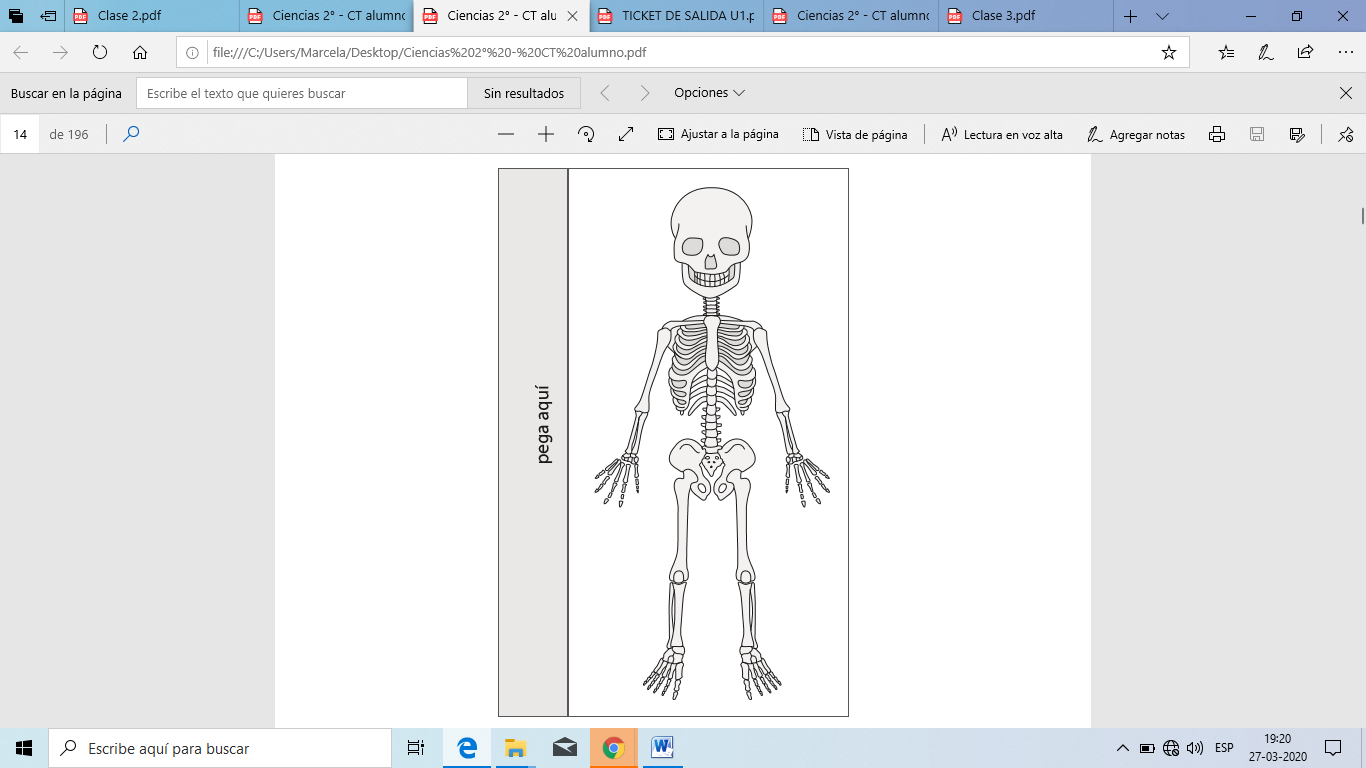 11.- Escribe en cada recuadro el nombre de los huesos de la cabeza, del tronco y de la espalda.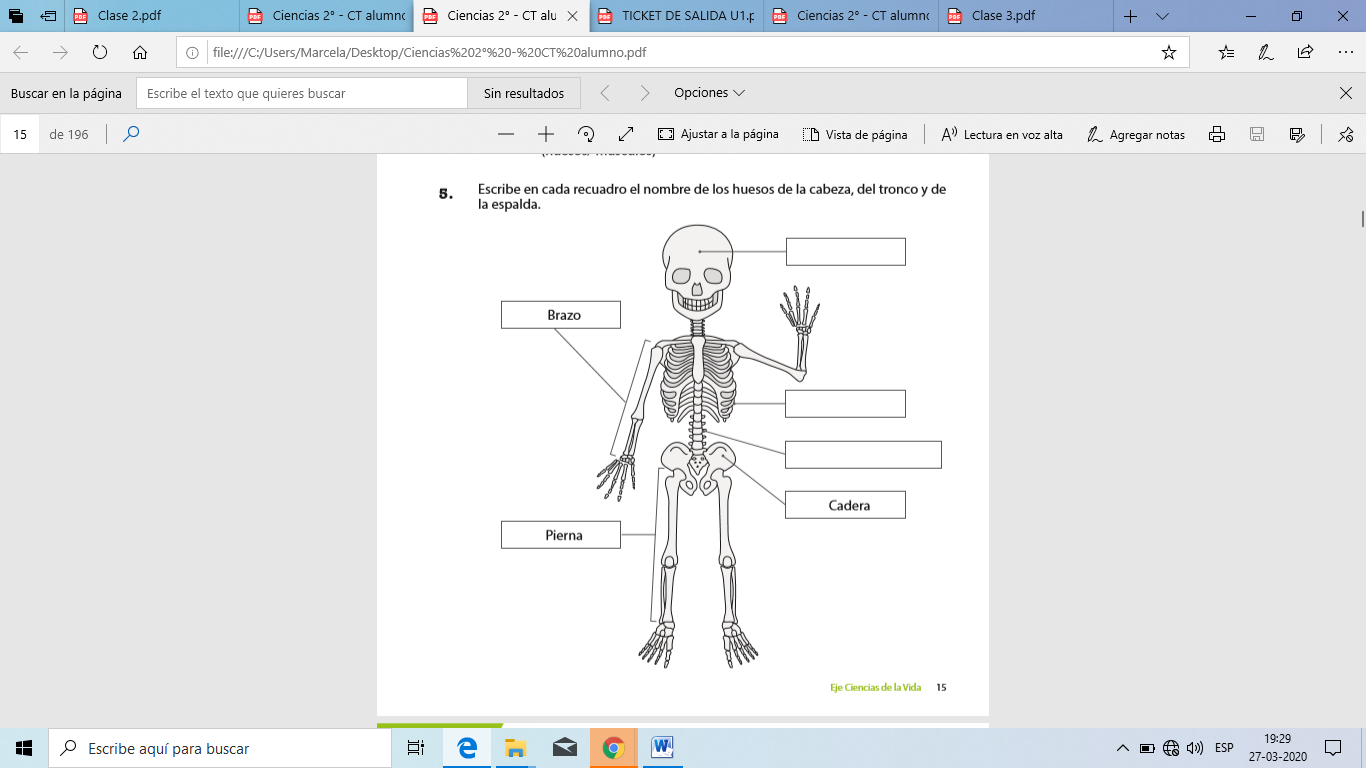 12.- ¿Dónde se ubican los huesos del esqueleto y los músculos en el cuerpo humano?a.- Los huesos se ubican en ___________________________________________________.b.- El cráneo se ubica en ______________________________________________________.c.- Las costillas se ubican en ___________________________________________________.d.- La columna vertebral se ubica en _____________________________________________.e.- Los músculos se ubican en __________________________________________________.Recortable página anterior.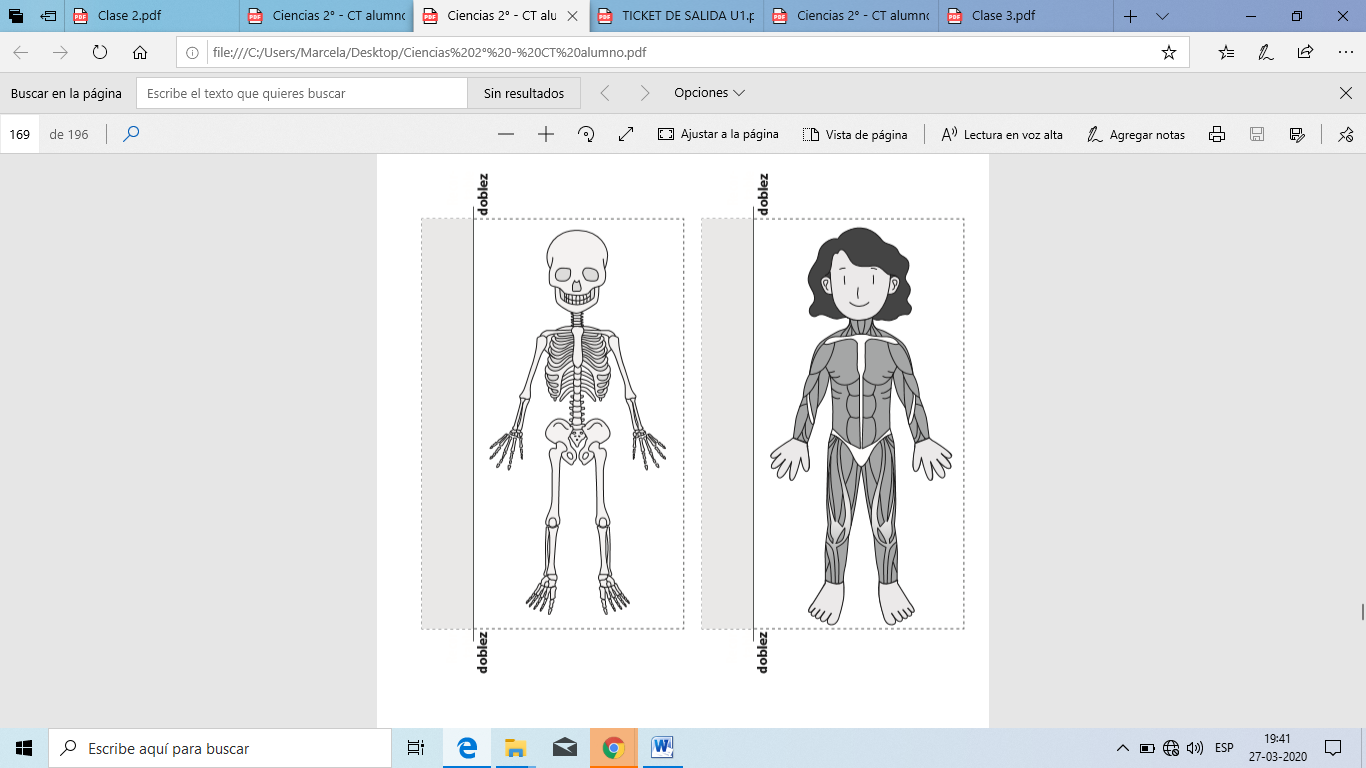 10.- Pinta y arma el esqueleto en tu cuaderno de ciencias.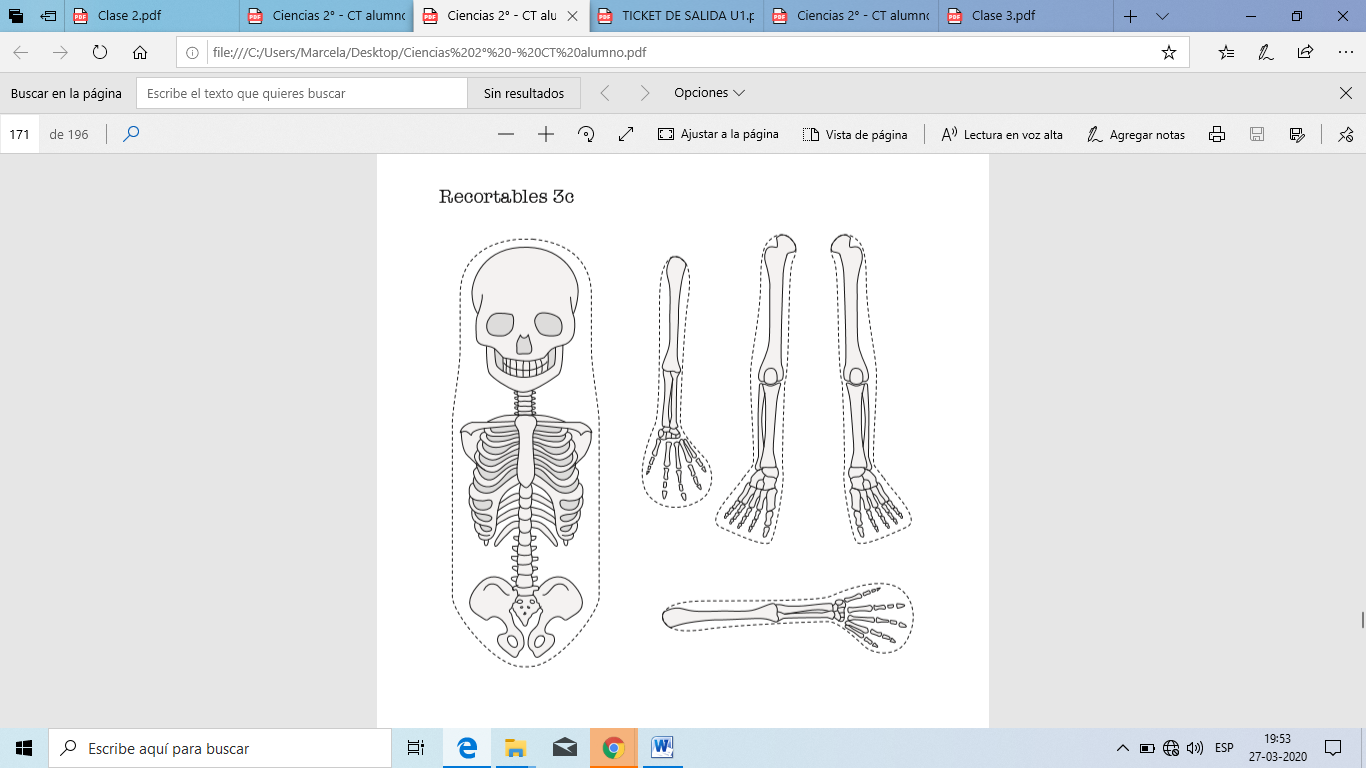 Para los Padres: Respuestas a las preguntas:  1.- Si/No.  2.- Es carne de pollo, es algo grueso con hueso, otras respuestas.  3.- Respuesta como, ambos tienen huesos, tienen “carne”, se pueden doblar, otras.  4.- Son todos los huesos que forman el cuerpo humano.  5.- Los músculos se ubican inmediatamente debajo de la piel.  6.- El cráneo está en la cabeza.  7.- Las costillas se ubican en el tórax.  8.- La columna vertebral se ubica en la espalda.  9.-  a) Huesos.	                                  c) En todo el cuerpo.        b) Los músculos.                                10.- a) Por debajo de la piel.       b) En casi todo el cuerpo.11.- cráneo            costillas                    columna vertebral.12.- a) Todo el cuerpo       b) En la cabeza.       c) En el tórax.       d) La espalda.       e) Por debajo de la piel.Ticket de salida :Este ticket debe hacerlo solo el niño y usted debe revisarlo.El ticket sirve para revisar que el niño a aprendido lo enseñado, si esto no sucede volver a enseñar el contenido.Corte este ticket y luego péguelo en el cuaderno lo mismo que la guía.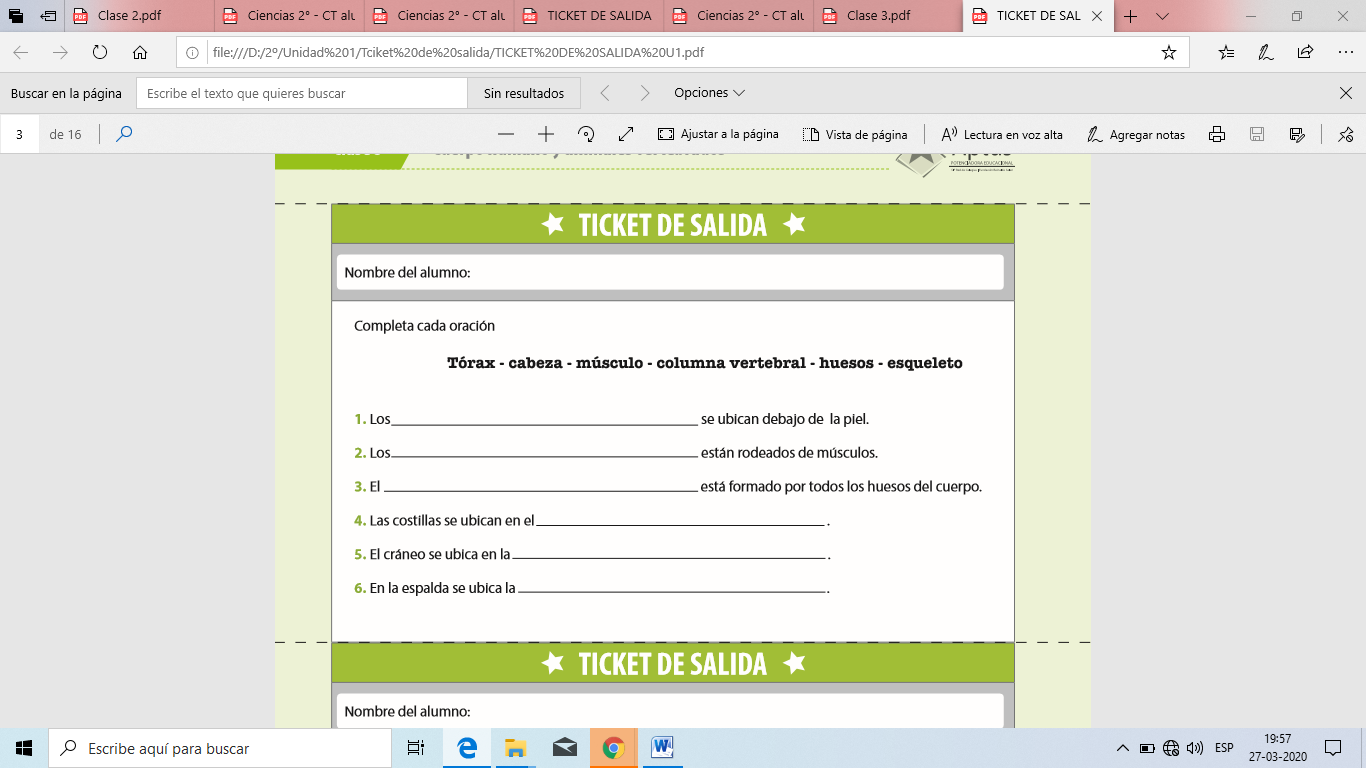 Respuesta: 1.- músculo.                   2.- huesos.                   3.- esqueleto.                   4.- tórax.                   5.- cabeza.                   6.- columna vertebral.OA 7: Identificar y ubicar el esqueleto y los músculos en el cuerpo humano.Para complementar esta guía vea el siguiente video:Cuerpo Humano: Huesos y músculos, camaleón y las naturales ciencias, Capitulo 5https://www.youtube.com/watch?v=w8PnlLp-tHXE